$115,000.00MERLKEL BROTHERS LLC – NELSON415 9TH ST. WEST, MOBRIDGEMOBRIDGE NWTS CO’ 1ST ADDN LOT 1A & UNDIVIDED 1/8 INT. LOT 9 REPLAT OF LOT 16, N 34’ LOT 15, LOT 9 & S 34’ OF LOT 10RECORD #7423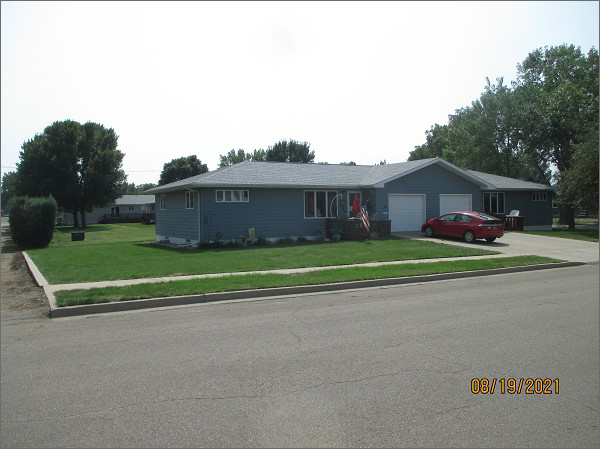 LOT SIZE 68.98’ X 64’                                         GROUND FLOOR 988 SQ FT1 STORY DUPLEX                                                BASEMENT 988 SQ FTSINGLE FAMILY TOWNHOUSE                         2 BEDROOMS ABOVEBUILT IN 1994                                                     1 BEDROOM IN BASEMENTAVERAGE QUALITY & CONDITION                 2 ½ BATHSCENTRAL AIR – NATURAL GAS                        WOOD DECK 140 SQ FT2014; CEMENT BOARD SIDING                       ATT. GARAGE 308 SQ FTWINDOWS GOODSOLD ON 8/3/21 FOR $115,000                                 RECORD #7423ASSESSED IN 2021 AT $101,780SOLD ON 4/5/07 FOR $70,000    ASSESSED IN 2015 AT $99,680